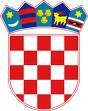 REPUBLIKA HRVATSKAKRAPINSKO-ZAGORSKA ŽUPANIJAGRAD ZLATARGRADSKO VIJEĆEKLASA: 400-01/22-01/20URBROJ: 2140-07-01-22-6Zlatar, 13. prosinca 2022.Na temelju članka 42.  Zakona o proračunu (Narodne novine, broj 144/21) i članka 27. Statuta Grada Zlatara (Službeni Glasnik Krapinsko-zagorske županije, broj 36A/13, 9/18, 9/20 i 17A/21) Gradsko vijeće Grada Zlatara na 15. sjednici održanoj 13. prosinca 2022. godine donosiODLUKUo izvršavanju Proračuna Grada Zlatara za 2023. godinuI   OPĆE ODREDBEČlanak 1.Ovom Odlukom o izvršavanju Proračuna Grada Zlatara za 2023. godinu uređuje se način izvršavanja Proračuna Grada Zlatara za 2023. godinu (u daljnjem tekstu: Proračun), upravljanje prihodima – primicima, rashodima – izdacima Proračuna te propisuju prava i obveze korisnika proračunskih sredstava.Članak 2.U izvršavanju Proračuna primjenjuju se odredbe Zakona o proračunu (Narodne novine 144/21 – dalje: Zakon) i Zakona o financiranju jedinica lokalne i područne (regionalne) samouprave (Narodne novine 127/17, 138/20).Članak 3.Stvarna naplata prihoda nije ograničena procjenom prihoda u Proračunu, a iznosi rashoda i izdataka utvrđeni u Proračunu smatraju se maksimalnim svotama.Stvarni rashodi i izdaci Grada u 2023. godini ne smiju prema ovome Proračunu biti veći od 6.892.794,00 EUR.Članak 4.Korisnici Proračuna o odobrenim sredstvima bit će obaviješteni putem Službenog glasnika Krapinsko-zagorske županije.Vlastite prihode te namjenske prihode i primitke koje ostvare korisnici Proračuna ustupaju im se za obavljanje njihove djelatnosti uz izuzeće po čl. 52. i čl. 54. Zakona, a uz obvezu da o ostvarenim vlastitim prihodima te namjenskim prihodima i primicima  te njihovom trošenju izvještavaju Jedinstveni upravni odjel prije svakog izvještaja.II  SADRŽAJ PRORAČUNAČlanak 5.	Proračun se sastoji od plana za proračunsku godinu i projekcija za sljedeće dvije godine, a sadrži financijske planove proračunskih korisnika prikazane kroz opći i posebni dio i obrazloženje proračuna.	Opći dio proračuna sadrži sažetak Računa prihoda i rashoda i Računa financiranja te Račun prihoda i rashoda i Račun financiranja.	Posebni dio proračuna sastoji se od plana rashoda i izdataka Grada Zlatara i proračunskih korisnika iskazanih po organizacijskoj klasifikaciji, izvorima financiranja i ekonomskoj klasifikaciji, raspoređenih u programe koji se sastoje od aktivnosti i projekata.	Obrazloženje proračuna sastoji se od obrazloženja općeg dijela proračuna i obrazloženja posebnog dijela proračuna. Obrazloženje općeg dijela proračuna sadrži obrazloženje prihoda i rashoda, primitaka i izdataka Grada Zlatara i prenesenog manjka odnosno viška Grada Zlatara u slučaju iz članka 29. stavka 4. Zakona. Obrazloženje posebnog dijela proračuna temelji se na obrazloženjima financijskih planova proračunskih korisnika, a sastoji se od obrazloženja programa koje se daje kroz obrazloženje aktivnosti i projekata zajedno sa ciljevima i pokazateljima uspješnosti iz akta strateškog planiranja.III VIŠEGODIŠNJI PLAN URAVNOTEŽENJAČlanak 6.	Ako Grad Zlatar i njegovi proračunski korisnici ne mogu preneseni manjak podmiriti do kraja proračunske godine, obvezni su izraditi višegodišnji plan uravnoteženja za razdoblje za koje se proračun odnosno financijski plan donosi.	Ako Grad Zlatar i njegovi proračunski korisnici ne mogu preneseni višak, zbog njegove veličine, u cijelosti iskoristiti u jednoj proračunskoj godini, korištenje viška planira se višegodišnjim planom uravnoteženja za razdoblje za koje se proračun odnosno financijski plan donosi.Isti se donosi uz proračun Grada Zlatara.IV  IZVRŠAVANJE PRORAČUNAČlanak 7.	Prihodi proračuna ubiru se i uplaćuju u Proračun u skladu sa Zakonom ili drugim propisima neovisno o visini prihoda planiranih u Proračunu.	Namjenski prihodi i primici koji nisu iskorišteni u prethodnoj godini prenose se u Proračun za tekuću proračunsku godinu.Sredstva u Proračunu se osiguravaju proračunskim korisnicima koji su u njegovom Posebnom dijelu određeni za nositelje razdjela po utvrđenim programima.Sredstva Proračuna smiju se koristiti samo za namjene utvrđene posebnim zakonima i odlukama Grada Zlatara u visini sredstava određenih Proračunom.Otplate glavnica primljenih kredita i pripadajućih kamata imaju prednost u izvršavanju pred ostalim rashodima te se mogu izvršavati u iznosima iznad planiranih.Članak 8.Korisnici Proračuna smiju preuzimati obveze najviše do visine sredstava osiguranih u Posebnom dijelu Proračuna.Sredstva Proračuna doznačuju se proračunskim korisnicima mjesečno na temelju zahtjeva za dodjelu sredstava.Jedinstveni upravni odjel izvršava mjesečne dodjele sredstava po korisnicima i programima u skladu s raspoloživim sredstvima.Članak 9.Korisnici proračuna izmjene i dopune financijskih planova predlažu u postupku izrade i donošenja izmjena i dopuna Proračuna.Članak 10.Ako se prihodi – primici Proračuna ne naplaćuju u planiranim svotama i planiranoj dinamici tijekom godine, prednost u podmirivanju rashoda Proračuna imaju rashodi – izdaci za redovnu djelatnost Grada Zlatara.Članak 11.Ako tijekom godine dođe do neusklađenosti planiranih prihoda – primitaka i rashoda – izdataka Proračuna predložiti će se Gradskom vijeću Grada Zlatara (u nastavku: Gradsko vijeće) donošenje izmjena i dopuna Proračuna.Gradonačelnik može odobriti preraspodjelu sredstava na pojedinim proračunskim stavkama, s tim da umanjenje pojedine stavke ne može biti veće od 5%.O izvršenoj preraspodjeli iz prethodnog stavka Gradonačelnik je obvezan izvijestiti Gradsko vijeće u polugodišnjem i godišnjem izvještaju o izvršenju proračuna.Proračunska sredstva ne mogu se preraspodijeliti između Računa prihoda i rashoda i Računa financiranja.Članak 12.Za izvršavanje Proračuna u cijelosti je odgovoran gradonačenik. Naredbodavac za izvršenje Proračuna u cijelosti je gradonačelnik.Pozicije u Proračunu koje nisu razrađene izvršavati će se temeljem Odluke gradonačelnika.Članak 13.Slobodnim novčanim sredstvima na računu Proračuna upravlja Gradsko vijeće i gradonačelnik Grada Zlatara sukladno odredbama Zakona o lokalnoj i regionalnoj (područnoj) samoupravi i Grada Zlatara. Članak 14.Odluku o zaduživanju Grada za kapitalne projekte koji se financiraju iz Proračuna,  donosi Gradsko vijeće prema uvjetima i do visine utvrđene Zakonom o proračunu RH.Članak 15.Kada se sredstva Proračuna koriste za sanaciju, dokapitalizaciju ili kao udio u sredstvima pravne osobe, Grad Zlatar postaje suvlasnik imovine u tim pravnim osobama razmjerno uloženim sredstvima.Članak 16.Grad Zlatar može davati jamstva trgovačkim društvima u pretežitom vlasništvu Grada Zlatara i ustanovama koje je osnovao uz prethodno dobivenu suglasnost ministra financija.Odluku o davanju jamstava donosi Gradsko vijeće.Grad Zlatar dužan je obavijestiti Ministarstvo financija unutar proračunske godine, tromjesečno, do 10. u mjesecu za prethodno izvješajno razdoblje o stanju aktivnih javmatava za koje je prethodno dana suglasnost.Članak 17.Grad Zlatar može se kratkoročno zadužiti najduže do 12 mjeseci bez mogućnosti daljnjeg reprograma ili zatvaranja postojećih obveza po kratkoročnim kreditima ili zajmovima uzimanjem novih kratkoročnih kredita ili zajmova, ali samo za premošćivanje jaza nastalog zbog različite dinamike priljeva sredstava i dospijeća obveza.Članak 18.Grad Zlatar se u 2023. godini planira dugoročno zadužiti za realizaciju projekata koji se sufinanciraju iz fondova Europske unije: A16  1010K100001 Izgradnja šumske ceste Jakopići– Oštrc / Oštrc–Črne Mlake, A16 1011K100001 Uređenje zelene tržnice, A27 1001K100002 Rekonstrukcija i dogradnja dječjeg vrtića u Zlataru te za završetak projekta A22 1001K10001 Uređenje Sokolane.Članak 19.Instrumente osiguranja plaćanja, kojima se na teret Proračuna stvaraju obveze, izdaje Jedinstveni upravni odjel, a potpisuje Gradonačelnik.Instrumenti osiguranja plaćanja primljeni od pravnih osoba kao sredstvo osiguranja naplate potraživanja ili izvođenja radova i usluga, dostavljaju se Jedinstvenom upravnom odjelu.Evidenciju izdanih i primljenih instrumenata osiguranja plaćanja vodi Jedinstveni upravni odjel.Članak 20.Prihodi što ih tijela Grada ostvare obavljanjem vlastite djelatnosti prihodi su Proračuna i uplaćuju se na njegov račun.Članak 21.Pogrešno ili više uplaćeni prihodi u Proračun vraćaju se uplatiteljima na temelju naloga pročelnika Jedinstvenog upravnog odjela na teret tih prihoda, temeljem zahtjeva uplatitelja i priloženog dokaza o pogrešno ili više uplaćenom prihodu.Članak 22.Plaćanje predujma moguće je samo izuzetno i na temelju prethodne suglasnosti gradonačelnika.Članak 23.Odluku o naknadama vijećnicima Gradskog vijeća, dužnosnicima te članovima radnih tijela donosi Gradsko vijeće.Članak 24.Korištenje sredstava za pokrivanje gubitaka trgovačkih društava u pretežitom vlasništvu Grada Zlatar i ustanova koje je osnovao Grad te financiranje sponzorstva, pokroviteljstva i nabavu opreme odobriti će gradonačelnik zasebnim odlukama.Članak 25.Proračunski korisnici mogu sklapati ugovore o nabavi robe, obavljanju usluga i ustupanju radova u visini dodjeljenjih sredstava, a u skladu s godišnjim planom nabave, Zakonom o javnoj nabavi, odnosno Internim aktom kojim se regulira jednostavna nabava.Članak 26.Jedinstveni upravni odjel podnosi Gradonačeniku polugodišnji izvještaj o izvršenju Proračuna do 15. rujna, a Gradonačelnik isti podnosi Gradskom vijeću na donošenje do 30. rujna tekuće proračunske godine.Jedinstveni upravni odjel podnosi Gradonačelniku godišnji izvještaj o izvršenju Proračuna do 05. svibnja tekuće godine za prethodnu godinu, a Gradonačelnik isti podnosi Gradskom vijeću na donošenje do 31. svibnja tekuće godine za prethodnu godinu.Članak 27.Korisnici Proračuna obvezni su izraditi financijska izvješća u tijeku godine prema Zakonu i dostaviti ih Jedinstvenom upravnom odjelu .Korisnici Proračuna obvezni su izraditi polugodišnje i godišnje obračune i dostaviti ih Jedinstvenom upravnom odjelu.Jedinstveni upravni odjel Grada u obvezi je pregledati godišnje obračune korisnika za koje je odgovoran.Jedinstveni upravni odjel  izraditi će godišnji obračun Proračuna Grada i dostaviti ga Gradskom vijeću na usvajanje.Članak 28.Jedinstveni upravni odjel ima pravo nadzora nad financijskim, materijalnim i računovodstvenim poslovanjem korisnika Proračuna te nad zakonitom i svrsishodnom uporabom proračunskih sredstava.Proračunski korisnici su obvezni dati sve potrebite podatke, isprave i izvješća koja se od njih traže.Ako se prilikom vršenja proračunskog nadzora utvrdi da su sredstva bila upotrebljavana protivno zakonu ili Proračunu, o istom će izvijestiti gradonačelnika i poduzeti mjere da se nadoknade tako utrošena sredstva ili će se privremeno obustaviti isplata sredstava pozicija s kojih su sredstva bila nenamjenski trošena.V  ZAVRŠNE ODREDBEČlanak 29.Ova odluka objaviti će se u „Službenom glasniku Krapinsko-zagorske županijeˮ, stupa na snagu dan nakon objave, a primjenjuje se od 01. siječnja 2023. godine.                                                                               GRADSKO VIJEĆE GRADA ZLATARAPREDSJEDNICADanijela Findak